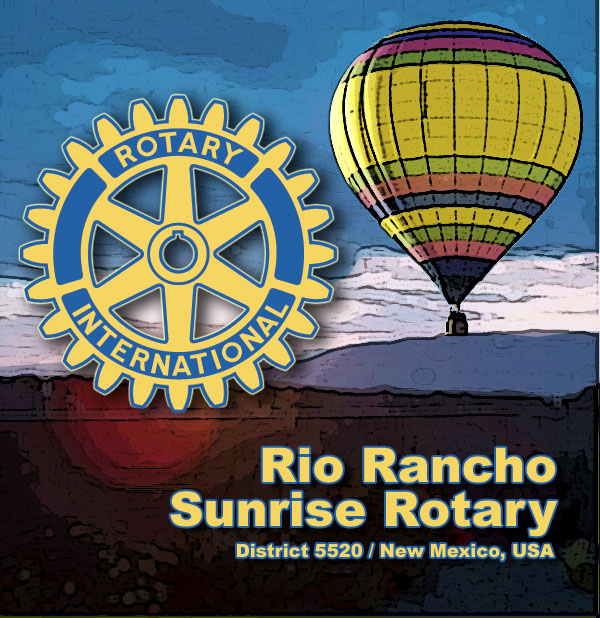 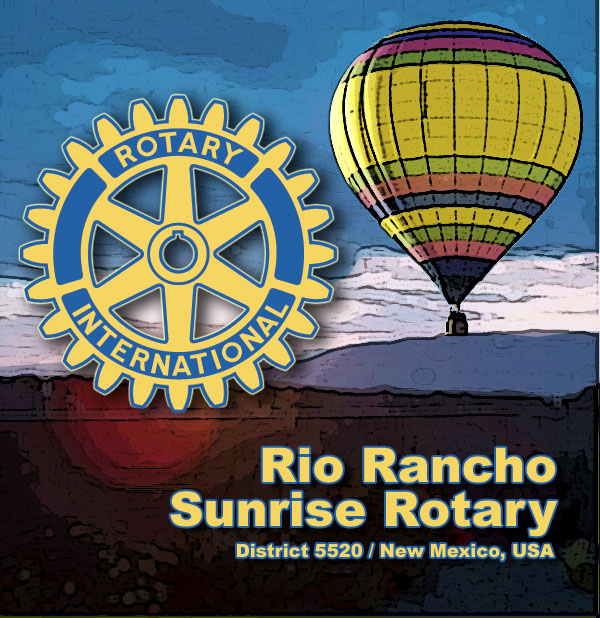 Recent Banquet Photos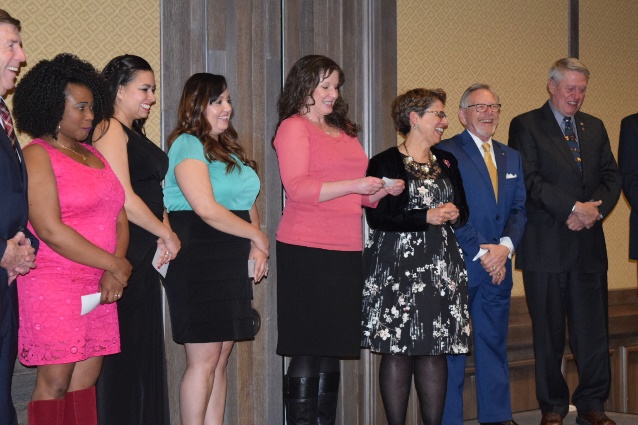 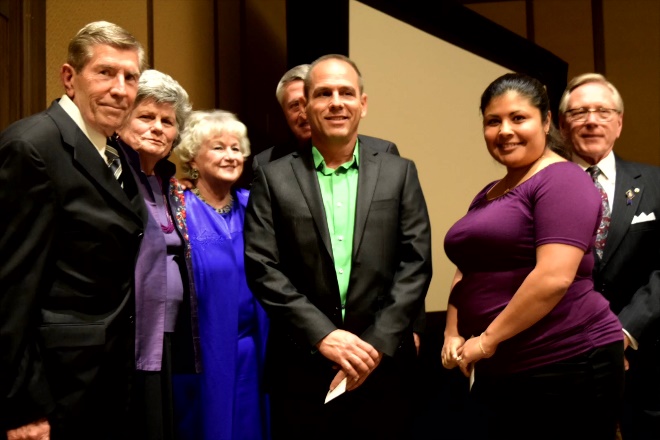 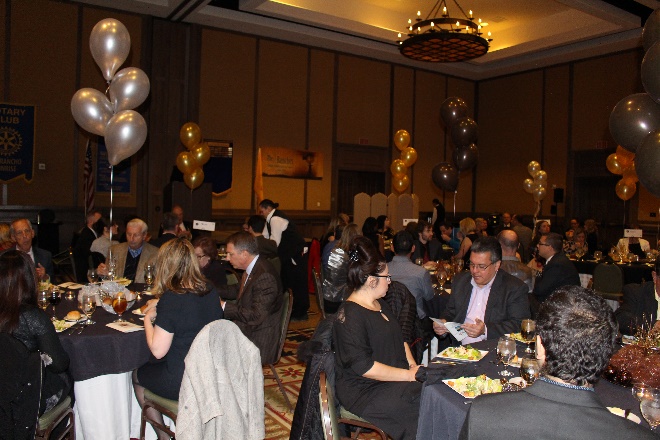 Sponsorship Opportunities & Ticket InformationPLATINUM LEVEL $5,000 ___Sponsorship includes a table for eight with sponsor designation and premier table placement; full page logo recognition in printed program; visual/verbal recognition during the gala; all marketing materials recognize you as a major sponsor; your logo and sponsorship level displayed throughout the year on club’s website. GOLD LEVEL $2500 ___Sponsorship includes a table for eight with sponsor designation and premier table placement, half page logo recognition in printed program and verbal recognition during the gala.SILVER LEVEL $1500 ___Sponsorship includes seating for six with sponsor designation and preferred table placement, quarter page logo recognition in printed program and verbal recognition during the gala.BRONZE LEVEL $750 ___Four individual tickets with special table placement, company/ name recognition in printed program/ verbal recognition during gala.TURQUOISE $500___Two tickets. Business card in program.BUSINESS CARD AD $150 ___Your business card in program.  INDIVIDUAL TICKETS $100 EACH ___Please list on back attendees’ names.  Payment InformationPrinted Name: _________________________________Title: _________________________________________Company Name: ________________________________Mailing Address: ________________________________City / State: ____________________________________Zip: ___________ Phone: _________________________Email: ________________________________________Please use this form for invoicing purposes, no other invoice will be sent. Please return the original copy with your check payable to Rotary Club of Rio Rancho Sunrise or provide credit card information and signature below. Make and keep a copy for your files.  Mail check and form to Rotary Club of RR Sunrise, PO Box 44606, Rio Rancho, NM 87174.  Sponsorships will be confirmed upon receipt of payment and signed agreement.  Sponsorships and logos must be submitted not later than January 18, 2019 in order to guarantee insertion of printed information in program materials.  Names of attendees at your table must be listed on the reverse side of this brochure to facilitate table assignments, check-in process and bidder number.Please charge credit card:  ___MC    ___ Visa    ___   AmEx Billing Zip Code: ________________Account number: ____________________________________Card expiration date: ___________ CVV code: ____________Signature: __________________________________________Date: ________________.For Credit Card Payments, form can also be faxed to 505 892-4320For additional information, please contact Richard Bruce at (505) 803-8750, via email at rrrsunrise@gmail.com  or visit the club website at www.rioranchorotarysunrise.org.